OSSERVAZIONI AL PIANO URBANO DELLA MOBILITA’ SOSTENIBILEdel Comune di Marino adottato con Delibera di Giunta Comunale n.109 del 30/07/2021Il/la sottoscritto/a__________________________________________________________________________ nato/a a____________________________________ il_________________________________________ __________________________________________ residente a__________________________________ _______________________________________________________________________________________ via/piazza ______________________________________________________________ civ____________ email__________________________________________________________________________________pec.: __________________________________________________________________________________in qualità di:diretto interessatolegale rappresentante dell’impresa/associazione/ente (specificare):……………………………………………………………………………………….…………...con sede a……………………………………………………………………………………..in via/piazza …………………………………………………….. civ…………………….…presa visione degli elaborati del Piano Urbano della Mobilità Sostenibile del Comune di Marino adottato con Delibera di Giunta Comunale n.109 del 30/07/2021 e pubblicati sul sito web dell’ente, nella sezione Aree tematiche/Piano Urbano Mobilità Sostenibile Marino/PartecipaPRESENTAN.	OSSERVAZIONI DI SEGUITO RIPORTATEconsapevole che potranno essere pubblicate nei documenti di Piano.accetto di essere eventualmente ricontattato in merito alle osservazioni presentate al seguente indirizzo email :    		___________________acconsento al trattamento dei dati personali ai sensi dell’art. 13 del Regolamento europeo n. 679/2016 *Data	Firma	*N.B.Il conferimento dei dati è facoltativo, ma necessario per le finalità sopra indicate. Il mancato conferimento comporterà l’impossibilità della presa in carico delle osservazioni presentate di cui all’oggetto.TRATTAMENTO DEI DATI PERSONALIInformativa ai sensi del Regolamento (UE) 2016/679 del Parlamento europeo Ai sensi della normativa su richiamata, i dati forniti formano oggetto di trattamento nel rispetto della normativa sopra richiamata, in modo lecito ed in osservanza degli obblighi di correttezza e riservatezza nel pieno rispetto della normativa.Tali dati potranno essere trattati per le finalità connesse all’espletamento inerente l’osservazione presentata.Titolare del trattamento dei dati è il Comune di Marino, Largo Palazzo Colonna 1 00047 (Marino),  protocollo@pec.comune.marino.rm.it
Info su https://www.comune.marino.rm.gov.it/aree-tematiche/data-protection-gdprQuanto scritto dall’interessato nel presente documento, con eccezione dei dati personali, potrà essere pubblicato nel Documento di Piano e nei suoi allegati.☐ Accetto di essere eventualmente ricontattato a proposito delle osservazioni da me presentateISTRUZIONI PER LA COMPILAZIONE                                        Il presente modulo è stato predisposto allo scopo di facilitare l’elaborazione delle osservazioni  e di standardizzare il processo di raccolta delle stesse da parte del Comune di Marino, con la volontà di rendere più efficiente ed efficace possibile la partecipazione alla costruzione del PUMS.Il modulo è predisposto per l’inserimento di un numero di osservazioni pari a tre. Qualora si desiderasse inserire un numero maggiore di osservazioni, sarà necessario utilizzare ulteriori copie del modulo.E’ possibile presentare le osservazioni compilando le schede seguenti e avendo cura di indicare:il documento, il capitolo e la pagina oggetto dell’osservazione (per quanto concerne gli elaborati grafici si prega di indicare il numero della tavola).la motivazionela proposta di modifica/integrazione.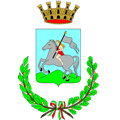 COMUNE DI MARINOCITTA' METROPOLITANA DI ROMA CAPITALECOMUNE DI MARINOCITTA' METROPOLITANA DI ROMA CAPITALECOMUNE DI MARINOCITTA' METROPOLITANA DI ROMA CAPITALEdatafirmaOsservazione n. 1Osservazione n. 1Osservazione n. 1Documento di pianoCapitoloDocumento di pianoPaginaDocumento di pianoFiguraMotivazioniMotivazioniMotivazioniProposta modifica/IntegrazioniProposta modifica/IntegrazioniProposta modifica/IntegrazioniOsservazione n. 2Osservazione n. 2Osservazione n. 2Documento di pianoCapitoloDocumento di pianoPaginaDocumento di pianoFiguraMotivazioniMotivazioniMotivazioniProposta modifica/IntegrazioniProposta modifica/IntegrazioniProposta modifica/IntegrazioniOsservazione n. 3Osservazione n. 3Osservazione n. 3Documento di pianoCapitoloDocumento di pianoPaginaDocumento di pianoFiguraMotivazioniMotivazioniMotivazioniProposta modifica/IntegrazioniProposta modifica/IntegrazioniProposta modifica/Integrazioni